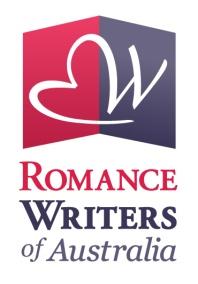 Romance Writers of Australia Inc is proud to announce...The Selling Submission 2020INSTRUCTIONS FOR ENTRANTS:ENTRY CONDITIONSRWA Inc. reserves the right not to accept entries that do not comply with the entry conditions.  The contest coordinator's decision in this regard is final.The Selling Submission Contest is for a query letter, blurb and synopsis from a romance (or romantic elements) novel or novella (10K+) that is not commercially available or contracted for publication. Synopses, query letters or blurbs of works that are commercially available or contracted are not eligible for entry. For the purposes of this contest, RWA deems 'commercially available' to mean: any work of fiction (or part of) that is (or has been at any time) available for purchase or download in any format for any price including free: in any marketplace where books are available (this shall include physical or digital bookstores, a publisher's website or store, and any other retailer or distribution outlet for books in any format);at any other venue where the work includes (or is followed by) links to non-free content, or otherwise appears with the intent of selling or encouraging purchase of any of the author's works (this shall include story-sharing or file-sharing sites, blogs, social media sites and other author websites.)The projected word length of the completed manuscript of which your entry is made must be 10,000 words or over (novella or novel length) for your entry to be eligible.All RWA members (Aspiring, Emerging or Established categories) are eligible to enter. Entries from a manuscript that has won a previous Valerie Parv, Emma Darcy or Emerald Award are not eligible.All entrants must be financial members of RWA. If membership lapses at any time during the judging process, the entry will be removed from the contest. Members are not allowed to judge for contests they have entered. Contest Coordinators may not enter or judge a contest they are managing but may enter or judge for another contest.If, after entering into the Selling  Submission, the entrant accepts an offer of publication for that manuscript, or makes the manuscript commercially available, during the judging period (from submission of entry to the public announcement of finalists), the entry is no longer eligible to go forward in the contest, and the entrant must contact the contest coordinator to arrange for the entry to be withdrawn. If finalists have already been announced when the entrant accepts the offer of publication or makes the manuscript commercially available, no withdrawal is required, finalist placings will stand, and the entry remains eligible to win prizes.The definition of ‘romance’ implies the romantic development of a relationship between the protagonists, and includes all romantic novel and novella markets, heat levels and sub-genres, i.e. category romance, single title contemporary, historical, Regency, futuristic, fantasy, paranormal, time travel, romantic suspense, erotic romance, chick lit, young adult, new adult, gay/lesbian, rural/outback, inspirational, science fiction. Entries from novels/novellas with romantic elements (where romantic development between the protagonists is a subplot) are also eligible. Judges will judge your entry based on the information you give, so contact the contest coordinator in advance if you are unsure of the correct sub-genre. If your entry includes explicit sex, mark the applicable box on the entry form. This is merely to help us allocate your entry to judges familiar with those elements.The entrant must be the original author of every entry they submit. Entries by joint authors are permitted. Fan-fiction (stories using characters, settings, worlds or other elements that belong to someone else) is not eligible. Entries must be text only, no images.RWA reserves the right, at any time during the contest, to reject entries that in the contest coordinator's opinion contain any of the following presented in a positive light or as titillation: rape, pedophilia, incest, or any other conduct that is degrading or promotes hate.Up to two (2) entries per person are permitted. Copyright in the manuscript and entry remains with the entrant.Entry fees are non-refundable once your entry is accepted. Credit card payment only, via the online system. No cash or cheques.Reading by an editor does not imply acceptance into a publisher's selection/editing process. Judges' decisions and scores are final. No correspondence will be entered into. If you have suggestions on the contest process, advise the coordinator by separate email.Ties for finalist placings are resolved by highest total X-factor score. Entries must score 85% or higher in the preliminary round to be eligible to advance to the final.Thank you notes to judges are welcome. Please email any thank yous to the contest coordinator, including the judge numbers, and they will be forwarded. No gifts, please.ENTRY AND FORMATTINGOnline entries only (no snail mail). Fill in your entry form and pay your entry fee online.Your entry includes: a 2 page single spaced synopsis (max); a 250 word (max) query letter, and a 200 word (max) blurb. Page count is exact and any lines/words exceeding the limit will be trimmed. Put the title page first, followed by the query letter, blurb and synopsis in a single .doc document (not.docx).The title page must include: manuscript title, sub-genre/targeted line (e.g. Regency, paranormal romance, contemporary with romantic elements, Harlequin Desire, Entangled Blush) and projected word count of complete manuscript from which the entry is taken. The header must include: manuscript title, sub-genre/targeted line, and page number, starting at page 1 on the query letter (don't number the title page). Author's name must not appear on entries. RWA contests strive to preserve anonymity between judges and entrants.Formatting: A4 page, portrait orientation. Font: 12 pt Courier New or Times New Roman. 2.5 cm margins all round. Text is aligned left (not fully justified). Text for the entry is single-spaced, with a blank line between paragraphs, and no indents. Remember, this is a digital contest, and entries will not be printed. Formatting will be assessed on having your margins, indents etc. set to the specified sizes, not by the appearance of your manuscript on a printed page.To ensure fairness to all entrants, and consistency and ease for judges, all the above formatting conditions are compulsory. If any condition is not met, and time allows, you will be given the opportunity to fix the problem and submit a correctly formatted entry before the closing date/time. If your entry is not received with correct formatting by that time, it will be entered in the contest, but a 5-mark deduction (total, not per error) will be made from your raw score, and your entry will be ranked below equivalently-scored entries that do not have formatting errors. The purpose of this system is to teach entrants the proper formatting, so you are encouraged to submit your entries well in advance of the closing date, to ensure you have time to correct any errors.Tips from the contest coordinators:A sample scoresheet is available from the contest website: http://romanceaustralia.com/contests-overview/selling-submission/. Check it out to see what the judges will be looking for—perhaps there are some improvements you can make before entering.Make sure you include the full story in your synopsis. Don't leave out the ending, or the resolution to the romance. Judges need to know how it ends!Run a spell-checker over your entry—but then ask a friend to read it, too, to check for any typos or errors you've missed. There are 15 easy marks available for spelling, grammar and punctuation, so make sure you get them all.Tips on formatting your entry:Download the formatting sample form the contest website to see what your entry should look like, and for more hints: http://romanceaustralia.com/contests-overview/selling-submission/Make sure your entry doesn't exceed the page count. To ensure fairness to all entrants, we can't accept even one word or line over.To make the page numbers start at 1 on the synopsis, and not on your title page: have the page numbers start at zero, and then untick 'Show number on first page'.Finally: please don't spend hours stressing over the formatting. The rules are simple and easy to achieve—if in doubt, ask for help. Opening date: 7 October 2019. Online/emailed entries only.Closing date:11.59pm Sydney time, 27 October 2019. Eligibility:RWAust members only. All membership categories are eligible (Aspiring, Emerging and Established). Novel or novella manuscript (10K+) for which the entry is written must not be commercially available/contracted.Entry fee:AU$33 for each entry (GST incl.)Judging:Preliminary judging is by writers. The six highest scoring entries will proceed to the final judge.Final judge: TBAEntry specifications:The entry comprises of a synopsis ( maximum 2 pages single spaced), 250 word (max) query letter and 200 word (max) blurb.Please check formatting guidelines below. No. of entries:Maximum of TWO entries per personHow to enter: Go to the RWA website and click on the link to enter online: http://romanceaustralia.com/selling-submissionQueries:Contest Coordinator Fiona Marsden: ss@romanceaustralia.comEntries Please complete your contest registration and payment via the online form. No postal entries are accepted.The form will ask you to enter your details and upload your entry file. Each entry should comprise the following: one file in .doc format (not .docx) with the manuscript title in the filename. Include your title page, then the entry, as follows:Title page, including the following: manuscript title, subgenre/targeted line, projected word count of complete manuscript from which synopsis is takenQuery letter, beginning on a new page. Maximum 250 wordsBlurb, beginning on a new page. Maximum 200 wordsSynopsis, beginning on a new page. Maximum 2 pages single spaced Page counts are exact. Any extra lines or words will be trimmed, so ensure your entry does not exceed the limit.Once your entry/payment is completed, you will receive an automatic acknowledgement email. If you do not receive this within 24 hours of submitting your entry, please email the contest coordinator at ss@romanceaustralia.com to check that you entry has been received. Your coordinator is a volunteer, so response times may be variable.The coordinator will also contact you if there are any problems with your manuscript formatting.The contest coordinator is here to help you.There are no stupid questions.If you are unsure of anything, contact ss@romanceaustralia.com BEFORE you submitDownload a formatting sample and example scoresheet: http://romanceaustralia.com/contests-overview/selling-submission/Formatting your manuscript:Page is A4 size, portrait orientationInclude a title page containing manuscript title; sub-genre (e.g. Regency, Sci-fi with romantic elements, paranormal, rural romance etc.) or targeted line if applicable (for category romance, e.g. Harlequin Desire, Sexy, etc.); and projected word count of complete manuscript from which the entry is takenThe query letter, blurb and synopsis should each begin on a new page: Use blank lines between paragraphs; no indents; no heading or blank space at the top of the first page is requiredRWA address is on the top of the query letter to keep the entry anonymous. Query letter should be signed The Best Author EverMargins set to 2.5 cm all aroundAll text is aligned left (not fully justified)All text is 12-pt Courier New or Times New Roman fontInclude a document header, containing:Page number in upper right corner. Start page numbers at page 1 on the query letter. Don't number your title page.Your manuscript titleTargeted line/sub-genre as applicablee.g. The Hot Greek Billionaire/Harlequin DesireA Wild Romance/RegencySexy Space Pirates/Sci-fi with romantic elementsThis information is to enable us to properly allocate your entry to judges. Do not include your name anywhere on the entry. To ensure fairness to all entrants, and consistency and ease for judges, all the above formatting conditions are compulsory.If any condition is not met: at the contest coordinator's discretion, the entrant will be given reasonable opportunity to fix any formatting issues and resubmit a correctly formatted entry before the closing date/time. If your entry is not received with correct formatting by that time, it will be entered in the contest, but a 5-mark deduction (total, not per error) will be made from your score, and your entry will be ranked below equivalently-scored entries that do not have formatting errors. This will disadvantage you if there is a tie for a finalist placing.The purpose of this system is to teach entrants the proper formatting – so you're encouraged to submit your entries in advance closing date, to ensure you have time to correct any errors.If in doubt about how to achieve any of the formatting, please ask the contest coordinator for advice. Check your entry against the formatting sample on the website and ask yourself: does my entry look like this? If the answer is no, then ask for help.